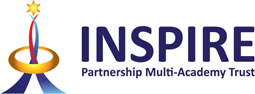 Application for appointment as a Local Governor of Ash Grove Primary AcademyPersonal detailsCriteria to be used when considering your application to become a Governor. Why are you applying to be a Governor and what skills can you bring to the Local Governing Board?  (PLEASE WRITE NO MORE THAN 500 WORDS)Declarations*Local Governor Declaration formI declare that I am not disqualified from serving as a Governor and that:I am aged 18 or over at the date of this election or appointment.I am not liable to be detained under the mental health act 1983.I am not bankrupt or subject to a disqualification order under the Company Director’s Disqualification Act 1986 or to an order made under section 429(b) of the Insolvency Act 1986I have not been removed from the office of a charity trustee or trustee for a charity by an order by the Charity Commissioners or the High Court on the grounds of any misconduct or mismanagement or, under section 7 of the Law Reform (Miscellaneous Provisions) (Scotland) Act 1990, from being concerned in the management or control of anybody.I am not included in the list (Barred List) of teachers and workers with children or young persons whose employment is prohibited or restricted.I am not disqualified from being the proprietor of an independent school or from being a teacher or other employee in any school.I am not disqualified from working with children.I have not in the last five years received a sentence of imprisonment, suspended or otherwise, for a period of not less than three months without the option of a fine.I have not in the last twenty years been convicted of any offence and had passed on me a sentence of imprisonment of not less than two and a half years.I have not at any time had passed on me a sentence of imprisonment of not less than five years.I have not in the last five years, been fined for causing a nuisance or disturbance on education premises.I am not subject to a disqualification order under the Criminal Justice and Court Services Act 2000.I agree to provide proof of identity to the academy in the form of an original passport, driving licence or birth certificate from which a copy will be taken for our records.  AGREE / DISAGREECompleted applications should be addressed to Susanna Stott, Clerk to the Board of Trustees, c/o IPMAT, High Street,  Gawthorpe, Ossett, West Yorkshire WF5 9QP or by email to Susanna Stott, Clerk to the Board (enquiry@wntai.co.uk ) SurnameSurnameForenamesForenamesPrevious/other namesPrevious/other namesDate of BirthCurrent addressEmailMobileHome Tel.PostcodePresent Employment StatusJob TitleEmployer I have read the above criteria and I agree to abide by them if I should be appointed as a Governor. Furthermore, I certify that the information given in this application is true and accurate and I have disclosed any and all information that may have a bearing on my appointment. I understand that any appointment is subject to an Enhanced DBS Check and further due diligence, including references, may be required.I have read the above criteria and I agree to abide by them if I should be appointed as a Governor. Furthermore, I certify that the information given in this application is true and accurate and I have disclosed any and all information that may have a bearing on my appointment. I understand that any appointment is subject to an Enhanced DBS Check and further due diligence, including references, may be required.I have read the above criteria and I agree to abide by them if I should be appointed as a Governor. Furthermore, I certify that the information given in this application is true and accurate and I have disclosed any and all information that may have a bearing on my appointment. I understand that any appointment is subject to an Enhanced DBS Check and further due diligence, including references, may be required.I have read the above criteria and I agree to abide by them if I should be appointed as a Governor. Furthermore, I certify that the information given in this application is true and accurate and I have disclosed any and all information that may have a bearing on my appointment. I understand that any appointment is subject to an Enhanced DBS Check and further due diligence, including references, may be required.Signed:Date:SurnameForenamesPrevious/other namesIs there any reason that you should be disqualified as a Governor?Yes / NoIf Yes, please give details.If Yes, please give details.Are you or have you been a trustee, governor or charity trustee?Yes / NoIf Yes, please give details of your role and the name of the organization.If Yes, please give details of your role and the name of the organization.Do you have any close personal relationships with any pupil, employee, trustee or local governor of IPMAT?Yes / NoIf Yes, please give details.If Yes, please give details.Does a company you are a director or owner of have a contractual relationship with IPMAT?Yes / NoIf Yes, please give details of your role and the name company, with an overview of the service providedIf Yes, please give details of your role and the name company, with an overview of the service providedIf you have child(ren) at an IPMAT academy, please state which academy he/she/they attend.I have read the above statements and certify that the declarations given are true and accurate and I have disclosed any and all information that may have a bearing on my appointment. I understand that any appointment is subject to an Enhanced DBS Check and further due diligence may be required.I have read the above statements and certify that the declarations given are true and accurate and I have disclosed any and all information that may have a bearing on my appointment. I understand that any appointment is subject to an Enhanced DBS Check and further due diligence may be required.Signed:Date:Safer recruitment and eligibility to serve as a Local Governor of an IPMAT academySafer recruitment and eligibility to serve as a Local Governor of an IPMAT academySafer recruitment and eligibility to serve as a Local Governor of an IPMAT academySafer recruitment and eligibility to serve as a Local Governor of an IPMAT academyAs part of your application to become a Local Governor of an IPMAT academy, you need to provide details of at least one referee who knows you well (preferably two). These can either be business or personal references from someone who has known you for at least two years. Please provide at least one method of contact for each referee.As part of your application to become a Local Governor of an IPMAT academy, you need to provide details of at least one referee who knows you well (preferably two). These can either be business or personal references from someone who has known you for at least two years. Please provide at least one method of contact for each referee.As part of your application to become a Local Governor of an IPMAT academy, you need to provide details of at least one referee who knows you well (preferably two). These can either be business or personal references from someone who has known you for at least two years. Please provide at least one method of contact for each referee.As part of your application to become a Local Governor of an IPMAT academy, you need to provide details of at least one referee who knows you well (preferably two). These can either be business or personal references from someone who has known you for at least two years. Please provide at least one method of contact for each referee.REFEREE 1REFEREE 1REFEREE 1REFEREE 1NameRelationship to youEmailTelephone numberContact address including postcodeREFEREE 2REFEREE 2REFEREE 2REFEREE 2NameRelationship to youEmailTelephone numberContact address including postcode